New Hampshire CBA MapBoston-Cambridge-Quincy, MA-NH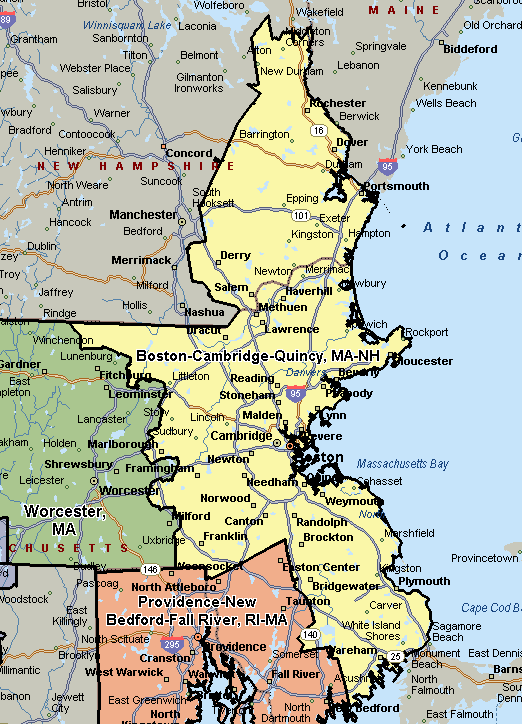 